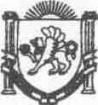 Республика КрымНижнегорский район Администрация Чкаловского сельского поселенияПОСТАНОВЛЕНИЕ21.06.2019 г.				      №	 57			     	      с. Чкалово«Об утверждении списка граждан, земельные доли (паи) которых являются невостребованными и могут быть признаны муниципальной собственностью Чкаловского сельского поселения Нижнегорского района Республики Крым»В соответствии со статьями 12.1, 14, 14.1  Федерального закона от 24.07.2002  № 101-ФЗ «Об обороте земель сельскохозяйственного назначения», рассмотрев списки невостребованных земельных долей, которые были опубликованы в районной общественно-политической газете «Нижнегорье» от 05.02.2019 года  № 9 (10408), обнародованы на стендах администрации Чкаловского сельского поселения Нижнегорского района Республики Крым  с 01.02.2019 г. по 21.06.2019 г.;в  соответствии с сообщением о проведении общего собрания  участников долевой собственности на земельные участки на территории Чкаловского сельского поселения  Нижнегорского района Республики Крым в границах СПК «Таврия», которые были опубликованы в районной общественно-политической газете «Нижнегорье» от 05.02.2019 года  № 9 (10408), обнародованы на стендах администрации Чкаловского сельского поселения Нижнегорского района Республики Крым  с 01.02.2019 г. по 21.06.2019 г.;на основании  протокола  общего собрания  участников долевой собственности  СПК «Таврия»  от 06.03.2019, не принявшего решения по вопросу об утверждении списка лиц, земельные доли которых могут быть признаны невостребованными, и земельных доле, которые могут быть невостребованными, администрация Чкаловского  сельского поселения Нижнегорского района Республики Крым.ПОСТАНОВЛЯЕТ:         Утвердить список в количестве  44 (сорок четыре) невостребованных земельных долей из земель сельскохозяйственного назначения, расположенных на  территории  Чкаловского  сельского поселения Нижнегорского района Республики Крым в границах СПК «Таврия»  (прилагается).Обратиться в Нижнегорский районный суд Республики Крым  с требованием о признании муниципальной собственности  Чкаловского сельского поселения Нижнегорского района Республики Крым на земельные доли, признанные  в соответствии со 12.1  Федерального закона от 24.07.2002  № 101-ФЗ «Об обороте земель сельскохозяйственного назначения». 5. Контроль за исполнением настоящего постановления возложить на специалиста землеустроителя Администрации Чкаловского сельского поселения  оставляю за собой.Председатель Чкаловского сельского совета-глава администрации Чкаловского  сельского поселения		         						         М.Б. ХалицкаяПриложение  к  постановлению № 57  администрации Чкаловского сельского поселения Нижнегорского района Республики Крым от 21.06.2019 г.СПИСОК невостребованных земельных долей (паёв)№ п/пФамилия, имя, отчество1Баранов Борис Васильевич2Бульдина Ольга Федоровна3Васильева Александра Петровна4Гапанюк Елена Максимовна5Гурский Леонид Иосифович6Дёмина Татьяна Николаевна7Джулик Мирия Михайловна8Джулик Михаил Стефанович9Донских Любовь Николаевна10Жарикова Татьяна Владимировна11Жук Ольга Наумовна12Касьянова Надежда Николаевна13Коваленко Василий Артемович14Котова Елена Васильевна15Крысько Ирина Николаевна16Кудина Цезя Антоновна17Кулинич Виктор Моисеевич18Лазарев Павел Алексеевич19Лазарева Вера Федоровна20Лемешко Надежда Марковна21Малищук Николай Данилович22Мальченко Анна Николаевна23Мамельфина Валентина Николаевна24Муравинец Мария Кирилловна25Островский Леонард Николаевич26Ошовский Феликс Михайлович27Пальников Василий Семенович28Петрушина Галина Николаевна29Попова Лидия Николаевна30Прокопчук Валентина Владимировна31Проскурякова Наталья Игнатьевна32Сакун Виктор Федорович33Сёмкина Анна Николаевна34Сивак Антонина Леонтьевна35Троць Александр Васильевич36Турчина Елена Станиславовна37Федорова Текля Федоровна38Хижняк Мария Никитична39Хиноцкая Леонтина Вицентовна40Цыбина Анна Михайловна41Чуртович Людмила Васильевна42Шарапов Анатолий Степанович43Атаманская Надежда Васильевна44Михайлова Прасковья Федоровна